Assalamu Alaykum W WDear Parent/ Carer,
Please find below a study schedule for your child. Teachers have given the number of pages that need to be studied on each given day. Kindly sign every day to monitor the completion of each subject.Quran:I do hope you have been able to keep up the regular recitation of Quran with your child, each day as previously taught please learn for Group 1: 5 lines and Group 2: 8 lines daily with the previous days sabak. Before listening to your child’s sabak that day encourage them to pray their sabak 10 times and after new sabak is taught encourage them to pray 10 times. A total of 30 – 45 mins should be spent on their quraan each day.Surah and Duas:I would like you to complete all the surah and duas till C3 if you haven’t already. Continue to revise and encourage the children to recite the duas throughout their day whenever they are doing something. Ask them to pray their eating duas when they eat. Ask them to pray the clothes dua when they wear clothes etc. In this manner they will remember revise and develop good habits for the daily lives. Islamic Curriculum:Islamic curriculum should now be completed for C3. All children should complete any incomplete work from Fiqh, Ahadeeth, Aqaaid, Tareekh, Seerah, Akhlaaq, Adaab.During the month of Ramadhan, you will be working on projects to help you make the most of this month:You will need to create the following:Make a timetable to stick in your room on how you will spend your day in Ramadhan, remember to add rest time, quraan time, dua time and helping your parents. Create a dua booklet: Fold a A4 sheet in half like a book. Then decorate the front page of your dua booklet. Inside write down all the different duas you would like to make to Allah this Ramadhan. And use this booklet at iftar time to make dua to Allah.Ramadhan:Wednesday 22nd April: Create timetable Thursday 23rd April: Create dua booklet Monday 27th April: Create a Quraan bookmark to use whilst reciting quran. Wednesday 29th April: Research the phases of the moon. Which moon will represent the start of Ramadhan and the middle of Ramadhan and the day of Eid? See if you can spot the moon on the 15th of Ramadhan.Friday 1st May: Draw your hands and cut them out. On each finger write down one thing you are grateful for at the moment.Monday 4th May: Do 3 different acts of Kindness today around the house. 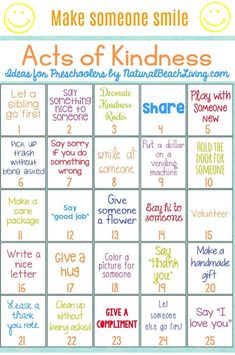 Wednesday 6th May and Friday 8th May: How has the month of Ramadhan been split?What are the first 10 days, second 10 days and the last 10 days. Research whatever you can for the 3 different parts of Ramadhan.Plan a small presentation for Friday and present it to the rest of your family when you are all together. You can do a speech, have a quiz or even a play with your siblings. Be creative!Monday 11th May: Quraan week! Find out 10 interesting facts of the quraan and share it with your family just before iftar.Wednesday 13th May: Quraan week! Have a look on google pictures of the mountain and cave where quraan was revealed. Also try to find pictures of the earlier scriptures of the QuraanFriday 15th May: With the help of your parents see if you can make some combination of dates. De seed some dates: add a small ¼ slice of cucumber and put it into centre of dates.Melt chocolate and dip the dates then roll it in some coconut or sprinkles.Add a nut into the date and roll in chocolate. Monday 18th May: What is the special night in the last 10 days of Ramadhan. Make a poster on all the information you can find out about it. See if you can find the surah in the Quran about it too with its meaning.Wednesday 20th May: Give some charity today!Thursday 21st May: Make some Eid cards for Friends or Family. DaySubjectPages/ ContentSignDaySubjectPages/ ContentSignMondayQuran/ QaidahGroup 1: 5 lines Group 2: 8 lines MondayQuran/ QaidahGroup 1: 5 lines Group 2: 8 linesMondayIslamic
CurriculumPlease see below for Ramadhan timetableMondayIslamic
CurriculumPlease see below for Ramadhan timetableMondaySurahs & DuasRevise F1 Surah MondaySurahs & DuasRevise Allahs names 6-10TuesdayQuran/ QaidahGroup 1: 5 lines Group 2: 8 linesTuesdayQuran/ QaidahGroup 1: 5 lines Group 2: 8 linesTuesdayIslamic
CurriculumPlease see below for Ramadhan timetableTuesdayIslamic
CurriculumPlease see below for Ramadhan timetableTuesdaySurahs & DuasRevise F1 Duas TuesdaySurahs & DuasRevise C1 surahsWednesdayQuran/ QaidahGroup 1: 5 lines Group 2: 8 linesWednesdayQuran/ QaidahGroup 1: 5 lines Group 2: 8 linesWednesdayIslamic
CurriculumPlease see below for Ramadhan timetableWednesdayIslamic
CurriculumPlease see below for Ramadhan timetableWednesdaySurahs & DuasRevise 5 Allah’s Names WednesdaySurahs & DuasRevise C1 duas ThursdayQuran/ QaidahGroup 1: 5 lines Group 2: 8 linesThursdayQuran/ QaidahGroup 1: 5 lines Group 2: 8 linesThursdayIslamic
CurriculumPlease see below for Ramadhan timetableThursdayIslamic
CurriculumPlease see below for Ramadhan timetableThursdaySurahs & DuasRevise F2 surahsThursdaySurahs & DuasRevise 11-15 names of AllahFridayQuran/ QaidahGroup 1: 5 lines Group 2: 8 linesFridayQuran/ QaidahGroup 1: 5 lines Group 2: 8 linesFridayIslamic
CurriculumPlease see below for Ramadhan timetableFridayIslamic
CurriculumPlease see below for Ramadhan timetableFridaySurahs & DuasRevise F2 duas FridaySurahs & DuasRevise C2 surah Helpful Resources for students and parentsQuran: https://en.muqri.com/ - Listen to every ayat, whilst repeating them a set number of times to assist pronunciation.https://read.quranexplorer.com/ - Listen to and read the Quran on screen whilst following the translation.https://iqraapp.com/ - Practice your pronunciation, with the app recognising the verses recited.Islamic Curriculum: https://an-nasihah.com/teachers-forum/DaySubjectPages/ ContentSignDaySubjectPages/ ContentSignMondayQuran/ QaidahGroup 1: 5 lines Group 2: 8 lines MondayQuran/ QaidahGroup 1: 5 lines Group 2: 8 linesMondayIslamic
CurriculumPlease see below for Ramadhan timetableMondayIslamic
CurriculumPlease see below for Ramadhan timetableMondaySurahs & DuasRevise C2 duas MondaySurahs & DuasRevise C3 surahs TuesdayQuran/ QaidahGroup 1: 5 lines Group 2: 8 linesTuesdayQuran/ QaidahGroup 1: 5 lines Group 2: 8 linesTuesdayIslamic
CurriculumPlease see below for Ramadhan timetableTuesdayIslamic
CurriculumPlease see below for Ramadhan timetableTuesdaySurahs & DuasRevise 16-20 names of allah TuesdaySurahs & DuasRevise C3 duas WednesdayQuran/ QaidahGroup 1: 5 lines Group 2: 8 linesWednesdayQuran/ QaidahGroup 1: 5 lines Group 2: 8 linesWednesdayIslamic
CurriculumPlease see below for Ramadhan timetableWednesdayIslamic
CurriculumPlease see below for Ramadhan timetableWednesdaySurahs & DuasRevise C3 surahsWednesdaySurahs & DuasN/aThursdayQuran/ QaidahGroup 1: 5 lines Group 2: 8 linesThursdayQuran/ QaidahGroup 1: 5 lines Group 2: 8 linesThursdayIslamic
CurriculumPlease see below for Ramadhan timetableThursdayIslamic
CurriculumPlease see below for Ramadhan timetableThursdaySurahs & DuasRevise C3 duasThursdaySurahs & DuasN/aFridayQuran/ QaidahGroup 1: 5 lines Group 2: 8 linesFridayQuran/ QaidahGroup 1: 5 lines Group 2: 8 linesFridayIslamic
CurriculumPlease see below for Ramadhan timetableFridayIslamic
CurriculumPlease see below for Ramadhan timetableFridaySurahs & DuasRevise 21-25 names of AllahFridaySurahs & DuasN/a